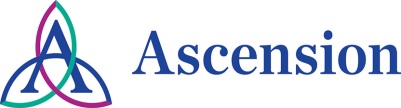 SOLICITUD DE ASISTENCIA FINANCIERAHospital: ________________________________                Número de cuenta: 	INFORMACIÓN DEL PACIENTENombre del paciente: 				               Fecha de nacimiento:			              Estado Civil (en círculo):  :  S  M  D  W 	Últimos 4 Dígitos del SSN			Dirección del Paciente:  										Ciudad/Estado/Zip:  										Teléfono principal: ________________________________ Teléfono alterno:		______	 Nombre del cónyuge: ______________________________ Teléfono principal del cónyuge:	Seguro médico: 										______Solicitud de Seguro Médico En Proceso*:							Pariente/Otro Nombre de Contacto:                              		Relación:		 	_               Teléfono Principal:   				 Teléfono Alterno: 		_____________        INFORMACIÓN de EMPLEO E INGRESOSNo. de Dependientes para Impuestos: _________ No. de Niños de 18 años o Menos: __________Empleador(es) del Paciente:  									 Fecha Contratado:   			                       Tel. Trabajo: 				Promedio Horas Trabajadas Semanales			           Pago por hora:			Empleador(es) de Cónyuge:  				   Fecha Contratada:  			Promedio Horas Trabajadas Semanales			           Pago por hora:			Si usted tiene negocio propio o trabaja por cuenta propia, describir el negocio:* A los pacientes no asegurados se les puede negar los servicios completos si se determina que son "no cooperativos" con los intentos de obtener un seguro o cobertura de elegibilidad a través de otros programas (por ejemplo - Medicaid). ST. JOHN PROVIDENCEAPLICACIÓN PARA ASISTENCIA FINANCIERADOCUMENTACIÓN REQUERIDA Y CERTIFICACIÓNCon el fin de procesar su Solicitud de Asistencia Financiera, Ud. debe proporcionar una copia de los siguientes documentos:Copia de Identificación Oficial con Foto - Licencia de conducir o ID Estatal o Pasaporte Válido YVerificación de Ingresos - (ej.: Talón de Pago Reciente; Declaración de Impuestos; Cuenta Bancaria y la Cantidad Presente:Pensión que Recibe 					Seguridad Social Percibida				Ingresos por Desempleo				Ingresos por Discapacidad					Carta de Apoyo - Firmada por la persona que le está ayudando con apoyo de residencia y/o alojamientoCERTIFICACIÓN  Mi firma en este documento certifica que todas las declaraciones son la verdad en la medida de mi conocimiento y que he dado a conocer todo lo concerniente a mis finanzas.  Entiendo y reconozco que cualquier tergiversación de mis finanzas en relación con esta Aplicación, o cualquier falta de cooperación con los esfuerzos para mi calificación para los programas que puedan cubrir el costo de mi cuidado (por ejemplo, Medicaid, demanda por lesiones personales, compensación laboral, reclamaciones de autos) puede anular la concesión de Asistencia Financiera/Cuidado de Beneficiencia y que seré responsable financieramente por los servicios prestados.  Estoy de acuerdo en permitir que el Sistema de Salud de St. John Providence o sus representantes el solicitar y revisar informes acerca de mi crédito y tomar otras medidas razonables para validar toda la información proporcionada.Yo entiendo que si califico para asistencia financiera parcial/cuidado de beneficencia seré responsable del pago de la parte restante de la factura.Por favor, Firme Abajo:_______________________________________________________________Imprimir Nombre del Paciente/Guardián						(Fecha)____________________________________________			______________Firma del Paciente/Guardián						(Fecha)INFORMACIÓN DE CONTACTO DE PARIENTE/OTRA PARA CONFIRMAR APOYO FINANCIERO